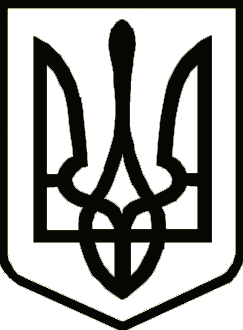 У К Р А Ї Н Ачернігівська обласна державна адміністраціяУПРАВЛІННЯ КАПІТАЛЬНОГО БУДІВНИЦТВАН А К А ЗПро введення в дію штатного розпису УправлінняВідповідно до постанови Кабінету Міністрів України від 12 березня 2005 року № 179 «Про упорядкування структури апарату центральних органів виконавчої влади, їх територіальних підрозділів та місцевих державних адміністрацій», Порядку складання, розгляду, затвердження та основних вимог до виконання кошторисів бюджетних установ, затвердженого постановою Кабінету Міністрів України від 18 лютого 2002 року № 228, наказу начальника Управління капітального будівництва Чернігівської обласної державної адміністрації від 16 листопада 2021 №194 « Про структуру Управління капітального будівництва Чернігівської обласної державної адміністрації»наказую:1. ВВЕСТИ в дію з 01 грудня 2021 року штатний розпис Управління капітального будівництва Чернігівської обласної державної адміністрації, що додається.2. Визнати таким, що втратив чинність, з 01 грудня 2021, наказ начальника Управління капітального будівництва Чернігівської обласної державної адміністрації від 23 листопада 2021 року № 195 «Про введення в дію штатного розпису Управління».3. Відділу фінансового забезпечення Управління капітального будівництва Чернігівської обласної державної адміністрації внести відповідні зміни. 4. Контроль за виконанням наказу залишаю за собою.Начальник 								Ярослав СЛЕСАРЕНКОвід 25.11. 2021 р.Чернігів№ 202 